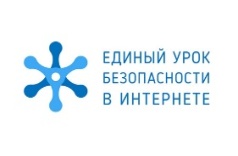 Отчето проведении всероссийского урока безопасности школьников в сети Интернет.МБОУ СОШ № 43 провела всероссийский урок безопасности школьников в сети Интернет.Цель данного мероприятия обеспечение информационной безопасности несовершеннолетних обучающихся и воспитанников путем привития им навыков ответственного и безопасного поведения в современной информационно-телекоммуникационной среде.В рамках урока «Интернет-безопасность» обучающиеся познакомились с международными стандартами в области информационной безопасности детей, которые отражены в российском законодательстве.Особое внимание обучающихся обращено на классификацию вредоносных информационных ресурсов:- информация, причиняющая вред здоровью и (или) развитию детей;- информация, запрещенная для распространения среди детей;- информация, ограниченная для распространения среди детей определенных возрастных категорий.На уроке затронуты следующие аспекты:- перечень рисков, подстерегающих ребенка в сети Интернет;- рекомендации по грамотному использованию электронной почты;- технологии безопасного общения в средах мгновенного обмена сообщениями.-Основной ожидаемый результат - в ходе урока Интернет - безопасности обучающиеся должны научиться делать более безопасным и полезным свое время пребывания в сети Интернет и иных информационно телекоммуникационных сетях, а именно:- критически относиться к сообщениям и иной информации, распространяемой в сетях Интернет, мобильной (сотовой) связи, посредством иных электронных средств массовой коммуникации;- отличать достоверные сведения от недостоверных, вредную для них информацию от безопасной;- избегать навязывания им информации, способной причинить вред их здоровью, нравственному и психическому развитию, чести, достоинству и репутации; распознавать признаки злоупотребления их неопытностью и доверчивостью, попытки вовлечения их в противоправную и иную антиобщественную деятельность;- распознавать манипулятивные техники, используемые при подаче рекламной и иной информации; критически относиться к информационной продукции, распространяемой в информационно-телекоммуникационных сетях;- анализировать степень достоверности информации и подлинность ее источников; применять эффективные меры самозащиты от нежелательных.  Для учащихся 1-4 классах была проведена беседа «Что такое Интернет?», показана презентация «Безопасность детей в Интернете» и вручены памятки о правилах поведения в сети Интернет.Для учащихся 5-9 классов были представлены ресурсы: компьютер, планшет, телефон и освещены такие темы: «вирусы», «мошеннические письма», «воровство учетных записей», «sms-мошенничество».В 8-11 классах был проведен единый классный час по теме «Безопасность в сети Интернет». Учащиеся познакомились с правилами ответственного и безопасного поведения в современной информационной среде и способами защиты от противоправных посягательств в сети Интернет, а также научились общаться в социальных сетях (сетевой этикет), не обижая своих виртуальных друзей, и избегать выкладывать в сеть компрометирующую информацию или оскорбительные комментарии и т.д. Распознавать типы вирусов и находить способы профилактики их появления и борьбы с ними. Всем участникам были вручены памятки безопасного пользования интернетом.Учащиеся были ознакомлены с полезными ссылками:1) http://www.kaspersky.ru – антивирус «Лаборатория Касперского»;2) http://www.onlandia.org.ua/rus/ - безопасная web-зона;3) http://www.interneshka.net – международный онлайн-конкурс по безопасному использованию Интернета;4) http://www.saferinternet.ru – портал Российского Оргкомитета по безопасному использованию Интернета;5) http://content-filtering.ru – Интернет СМИ «Ваш личный Интернет»;6) http://www.rgdb.ru – Российская государственная детская библиотека.